Au préalable : Les actions éligibles sont celles qui ont démarré ou qui sont terminées. Par conséquent, les actions au stade de projet et non amorcées ne sont pas acceptées.Identification de la structureProjetThème 2021 : « Risque infectieux : prévenir, protéger, gérer »Les projets répondront au moins à deux des critères suivants (cocher les cases correspondantes) : Action innovante et structurante  Action associant les patients et favorisant l’instauration d’une culture de sécurité Action conduite au plus près des patients et des professionnels prenant en compte les enjeux actuels des parcours de soins  Action visant à fédérer les professionnels de santé des différents secteurs de soins autour de priorités partagées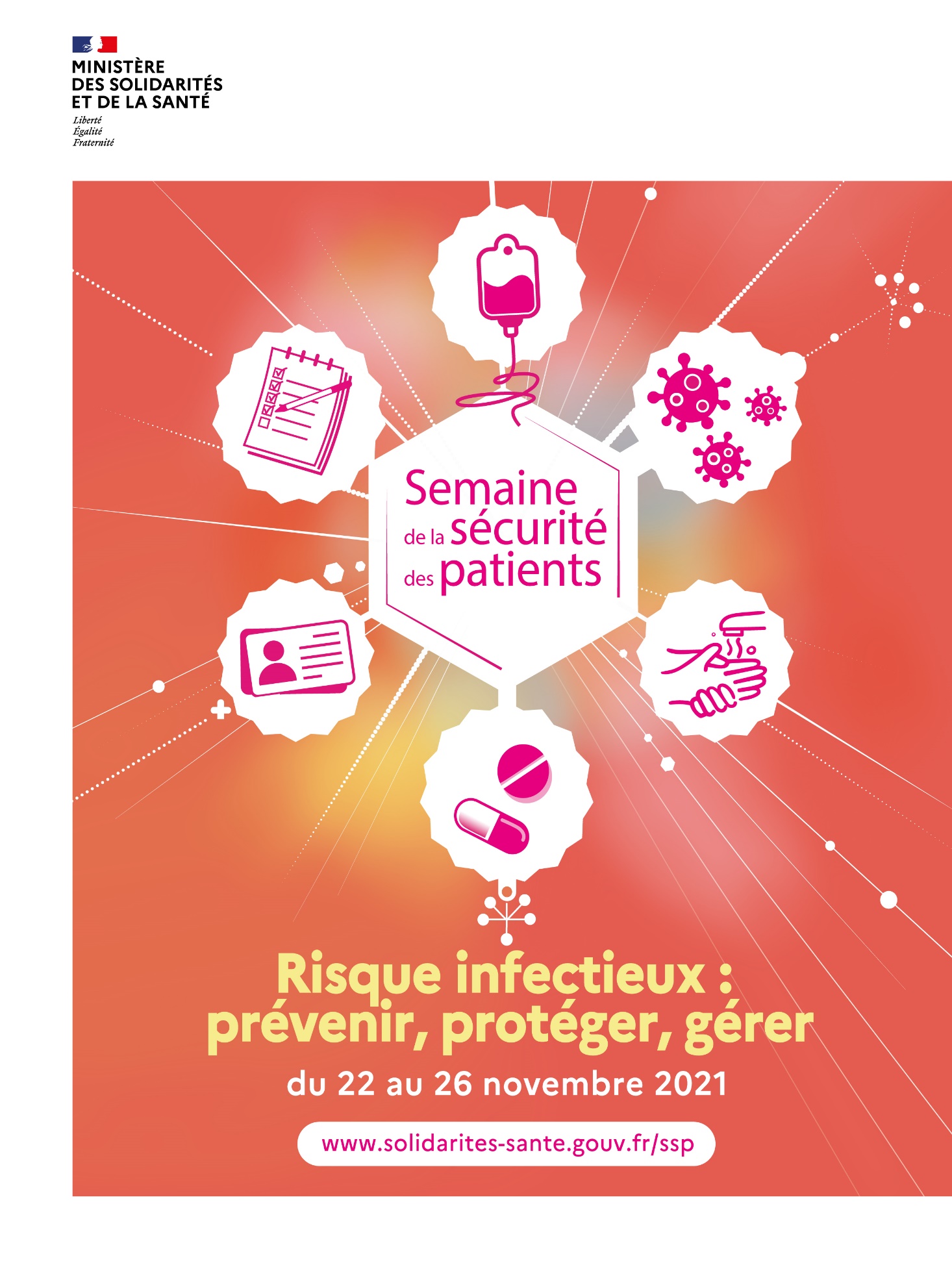 Finess juridique (ou SIRET, ou RPPS, si applicable)Finess géographique (si applicable)Raison sociale / nom de l’établissement ou de la structureSecteur (Sanitaire / MS / ambulatoire) Commune Département Nom et prénom du correspondant Téléphone Adresse mail Thématique sur laquelle porte le projet.Ex : la gestion de la crise sanitaire, le respect d’une bonne hygiène des mains et des gestes barrières, la promotion de l’identitovigilance, l’antibiorésistance, la vigilance autour des infections associées aux soins, …Format du support Intitulé de l’actionResponsable de l’actionObjectif de l’actionDescriptifPublic ciblé Acteurs concernés pour élaborer le projetJ’autorise l’ARS Grand Est à relayer sur son site internet le support produit OuiNonJ’autorise l’ARS Grand Est à relayer sur son site internet le support produit 